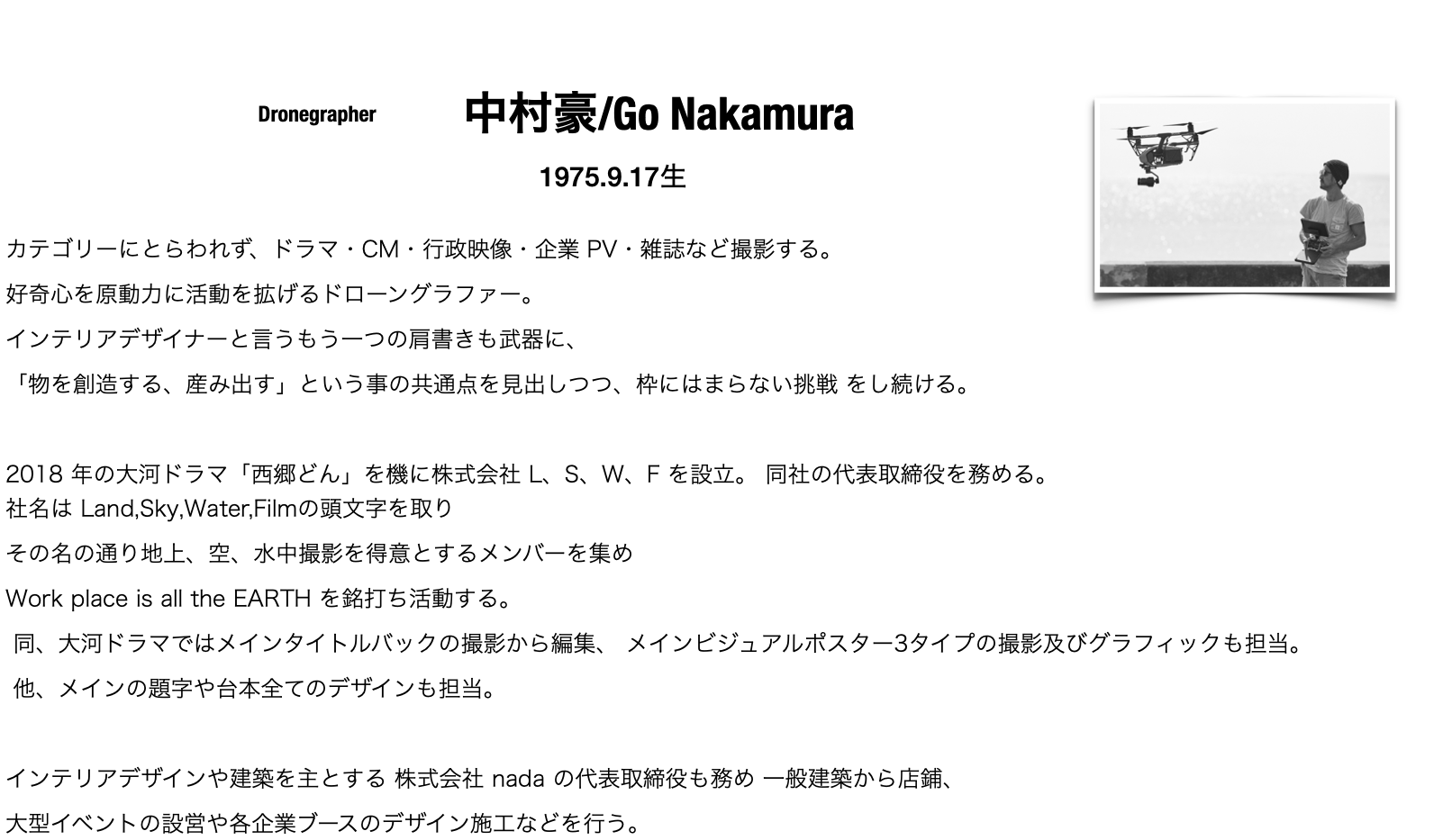 【L、S、W、F 近年の主な活動 (抜粋)】      KIRIN 奄美編 WEB 限定ムービー ディレクション・空撮 　　　LAND ROVER ディスカバリーWEB 限定ムービー空撮 　　　SURFRIDEER FOUNDATION JAPAN 環境ムービー 撮影および編集 　　　CASIO G—SHOCK WEB 限定ムービー空撮 　　　長野朝日放送・愛媛朝日テレビ共同制作ドラマ「りんごとミカン」愛媛篇〜だんだん〜 空撮 　　　富山県PR映像 春夏秋冬 空撮 　　　富山市PR映像 空撮 　　　霧島市PR映像 撮影及び編集 　　　NHK大河ドラマ西郷どん タイトルバック本編空撮及び全編撮影編集 　　　　　　　　　　　　　　 メイン題字、メインビジュアル撮影及び編集 　　　                       台本デザイン担当 　　　NHK 短編ドラマデジタルタトゥー 本編空撮 　　　JR西日本CM&WEB限定ムービー 空撮 　　　elle japan ×瀬戸康史 タイアップ映像空撮 　　　elle japan SURF TO TOKYO 2020 企画 全編撮影および編集       TWiN P ARADOX『Fragment』MV 空撮 　　　大阪 APP 世界大会 空撮統括 　　　映画「光を追いかけて」空撮 　　　JNTO 日本政府観光局 インバウンド、オリンピック向け映像空撮       KATO 製作所 GUNMA PLANT PR 映像 空撮 　　　Danner PR 映像 空撮 ,,etc【NADA の近年の主な大型イベント活動(抜粋) 】　　　GREENROOM フェスティバル 設営 2015 年〜現在 　　　KIRIN 淡麗グリーンラベル イベントブース設計施工 REDBULL ORGANICS イベントブース 設計施工 　　　GREGORY イべント什器設計施工 　　　日清オイリオ MCT オイル イベントブース 設計施工 三井ショッピングパーク LAZONA 川崎 イベントブース 設計施工       ,,etc